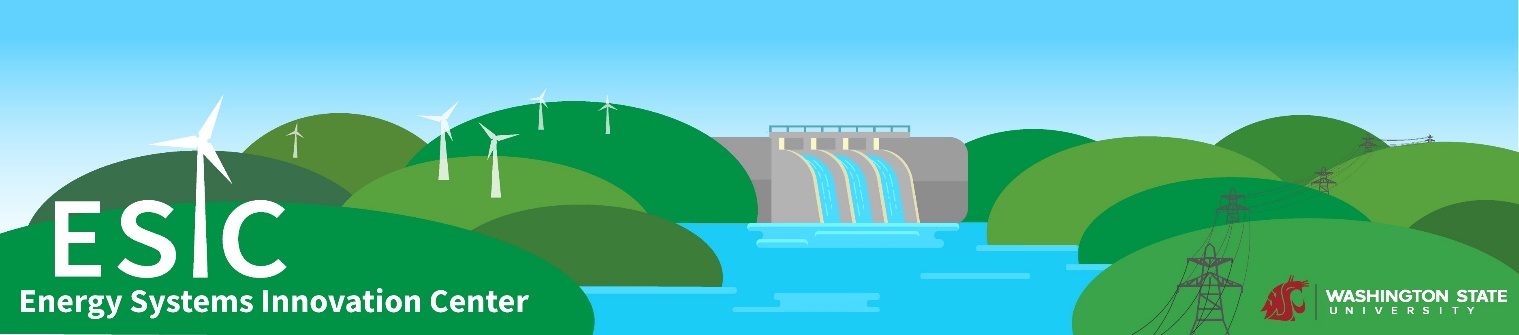 ESIC-AGI FA22 Power Seminar SeriesWelcome & IntroductionsTuesday, August 30  •  11:00 AM – Noon  •   ETRL101Tentative AgendaWelcome and graduate student rules – Dr. Mani Venkatasubramanian Student introductions Faculty and Staff introductions Why Power Industry? – Dr.  Anjan BoseAGI, UI-ASSIST project, GSA (and student success) – Dr. Noel Schulz                           ESIC seminars – Dr. Anamika DubeyQ&A Pizza & Beverages (ETRL 119 – across the hall from ETRL 101)